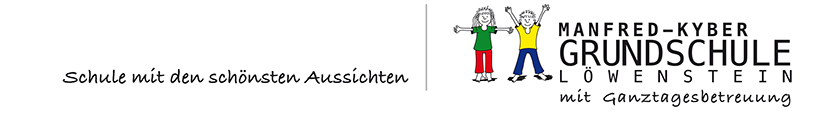   74245 Löwenstein, Lustgarten 1                                                    Tel.: 07130/451293    Fax: 07130/451294                                                                                          e-mail: info@mkgs.hn.schule.deHygienemaßnahmen der Manfred-Kyber-Grundschule Löwenstein,basierend auf den Corona-Pandemie-Hygienehinweisen für Schulen des Kultusministeriums Baden-Württemberg sowie den Hygienehinweisen der Gesundheitsbehörden vom 14. 09.2020, der Bundeszentrale für gesundheitliche Aufklärung (BzgA) bzw. des Robert-Koch-Institutes (RKI)Masken / VisiereDas Tragen einer Maske / eines Visieres jedweder Art auf dem Schulhof, im Schulgebäude und im Unterricht ist nicht erforderlich, gleichwohl zulässig. Alle Schüler/innen und alle Lehrkräfte sollten eine Maske / ein Visier dabei haben. Im Lehrerzimmer ist von den Anwesenden eine Maske zu tragen, die am Sitzplatz zum Essen und Trinken abgenommen werden darf.Beim Tragen eines Visieres sollte zusätzlich eine Einweg- oder besser FFP 2 Maske angelegt werden.Wichtig ist, dass man sich mit den Händen nicht in Gesicht, insbesondere an Mund, Augen und Nase fast. Die Masken müssen täglich gewechselt (Einweg-Masken), desinfiziert (Visiere), bei 60° Grad gewaschen oder in kochendes Wasser getaucht und gebügelt (Stoffmasken), mit Desinfektionsmitteln abgewischt (Visiere) oder bei 70°Grad eine halbe Stunde in den Backofen gelegt (FFP2- Masken / Stoffmasken) werden.HändehygieneJeder ist verpflichtet, seine Hände regelmäßig und gründlich eine halbe Minute mit Flüssigseife – auch in den Fingerzwischenräumen -  zu waschen, z. B. nach dem Putzen der Nase, nach dem Husten oder Niesen, nach der Benutzung von öffentlichen Verkehrsmitteln, nach Kontakt mit einem Treppengeländer, mit Türgriffen, vor und nach dem Essen sowie nach dem Toilettengang.  Die Hände werden anschließend ausschließlich mit den bereitgestellten Einmalhandtüchern abgetrocknet, die im Mülleimer entsorgt werden. Zur Reinigung steht auch Desinfektionsmittel zur Verfügung.Beim Betreten des Schulhauses müssen die Hände im Eingangsbereich desinfiziert werden. Der Spender ist mit dem Arm zu betätigen.Husten- und NiesetiketteWer husten oder niesen muss dreht sich von anderen Personen weg und hustet oder niest in die Armbeuge!AbstandsgebotLehrkräfte, Eltern Beschäftigte und andere Erwachsene haben in der Schule untereinander das Abstandsgebot von 1,50 m einzuhalten. Zu den und zwischen den Schülerinnen und Schülern gilt das Abstandsgebot nicht. Das Schulhaus darf nur einzeln in ausreichendem Abstand (mindestens 1,50 m) betreten werden. Der Unterricht beschränkt sich ausschließlich auf die regulären Klassen oder Lerngruppen. Es gibt keine jahrgangsüber-greifende Gruppenbildung.Eine Abstandsmarkierung auf dem Boden vor dem Bereich Rektorat, Sekretariat, Kopierraum kennzeichnet die jeweiligen Wartebereiche. Sie tragen dazu bei, dass die Abstandsregeln eingehalten werden und müssen unbedingt beachtet werden. RaumluftEs muss eine wiederholte (mindestens alle 20 Minuten) Stoßlüftung der Räume stattfinden, in denen unterrichtet (Klassenzimmer) oder gearbeitet (Lehrer/innenzimmer, Rektorat, Sekretariat, Bücherei) wird.Das bedeutet, dass die Türen und Fenster des betreffenden Raumes mehrerer Minuten vollständig geöffnet werden. Aus Sicherheitsgründen darf dies nur vom Personal vorgenommen werden. Auf entsprechende Gefahren (geöffnete Fenster versus Kinderköpfe) ist zu achten! Reinigung der RäumeHandkontaktflächen werden besonders gründlich und in stark frequentierten Bereichen mindestens täglich, ggf. auch mehrmals täglich, mit einem tensidhaltigen Reinigungsmittel gereinigt. • Türklinken und Griffe (z. B. Schubladen- und Fenstergriffe) sowie der Umgriff der Türen,• Treppen- und Handläufe,• Lichtschalter,• Tische, Telefone, Kopierer (Handkontaktflächen),• alle weiteren Griffbereiche, wie z. B. Computermäuse und Tastaturen.Diese Reinigung wird von den Reinigungskräften der Schule vorgenommen. Beim Wechsel von Schülergruppen, die das gleiche Klassenzimmer benutzen, übernehmen die Lehrkräfte diese Tätigkeit in der Pause, wenn eine Gruppe gegangen ist, bevor die nächste kommt. ToilettenToiletten dürfen nur einzeln aufgesucht werden. Als Zeichen, dass sich jemand im Toilettenraum  befindet, wird mit dem Fuß eine Pylone in die Tür geschoben und später wieder entfernt. Dann müssen nachfolgende Schülerinnen /Schüler vor den Toilettenräumen - unter Wahrung des Mindesabstands – warten.Jeder Klassengruppe sind Toiletten zur Benutzung zugeordnet, die entsprechend beschriftet sind.Toilettensitze, Armaturen, Waschbecken und Fußböden werden täglich von den Reinigungskräften der Schule  – unter Beachtung der entsprechenden Vorschriften (Tragen von Handschuhe, gegebenenfalls Flächendesinfektion…) – gereinigt.Türklinken, Handläufe,FenstergriffeTürklinken, Handläufe und Fenstergriffe sollten möglichst nicht mit der Hand angefasst werden. Aus diesem Grund empfiehlt es sich, die Türe zu den Klassenräumen geöffnet zu lassen. Türen sollten mit dem Ellenbogen aufgeklinkt werden. Beim Öffnen von Fenstern empfiehlt es sich, Handschuhe zu tragen oder ein Papiertuch zu verwenden, das anschließend entsorgt wird.Elternabende,Sitzungen,KonferenzenDer Publikumsverkehr an der Schule sowie Besprechungen und Konferenzen werden nur auf das zur Schulorganisation absolut notwendige Maß beschränkt. Die notwendigen Elternabende, Elternbeiratssitzungen, Schul- und Gesamtlehrerkonferenzen finden - unter Beachtung aller Vorgaben (Hygieneregeln, Abstand, Gesundheitsbestätigung, Daten…) – vorzugsweise in der Aula statt. Sportunterricht /Schwimm-unterricht Es hat immer nur eine Klasse im Keltergebäude Sportunterricht / im Hallenbad Schwimmunterricht. Beim Klassenwechsel ist darauf zu achten, dass keine Klassendurchmischung in den Umkleidekabinen stattfindet. Sport- und Trainingsgeräte müssen vor der Benutzung mit einem Desinfektionsmittel gereinigt werden. Beim Verwenden von Kleinspielgeräten (Bälle, Reifen…) sind nach der Trainings- / Übungseinheit die Hände gründlich mit geeigneten Hygienemittel zu säubern.  Für eine regelmäßige und ausreichende Belüftung sorgen die Lehrkräfte mindestens alle 20 Minuten.Alle Betätigungen im Sportunterricht für die ein unmittelbarer Körperkontakt erforderlich ist, sind ausgeschlossen. Lehrkräfte dürfen mit einer nicht-medizinischen Alltagsmaske Hilfestellung geben.Es steht Handdesinfektionsmittel zur Verfügung sowie in den Sanitäranlagen Handwaschmittel und Papierhandtücher.MusikunterrichtBeim Singen sowie beim Spielen von Blasinstrumenten ist ein Abstand von mindestens 2 Metern in alle Richtungen zu anderen Personen einzuhalten. Es soll keine Person im Luftstrom einer anderen Person stehen.Beim Spielen von Blasinstrumenten darf kein Durchblasen / Durchpusten stattfinden. Die Vorschriften für das Kondensatablassen müssen eingehalten werden.Außerunterrichtl.VeranstaltungenDie Durchführung außerunterrichtlicher Veranstaltungen, wie z. B. Wandertage, Museumsbesuche, Theaterbesuche ist untersagt. (Unterricht mit der Klasse im Freien ums Schulhaus, z. B. um Bäume zu bestimmen, ist gestattet.) Arbeits-gemeinschaftenAlle Arbeitsgemeinschaften, die in Kooperation mit der Schule stattfinden, sollen in stabilen Gruppen angeboten werden. Sie müssen mit und ohne externe Partner möglichst klassenbezogen gegebenenfalls auch klassenstufenbezogen stattfinden, sofern dies zur Herstellung einer sinnvollen Gruppengröße erforderlich ist. Unterrichts- und PausenzeitenDie große Pause findet für die Klassen versetzt statt, sodass sich immer nur eine Klasse auf dem oberen Schulhof oder den Gängen im Schulgebäude befindet. Die Aufsicht obliegt der jeweils unterrichtenden Lehrkraft. Bei entsprechenden Witterungsbedingungen kann die Klasse, die Pause hat, auch auf den Spielplatz (unterer Pausenbereich) gehen.Die Spielgeräte im unteren Pausenhofbereich dürfen benützt werden. Auf die Händehygiene ist nach Benützen der Spielgeräte besonders zu achten! Öffentliche VerkehrsmittelBeim Benutzen der öffentliche Verkehrsmittel ist das Tragen eines Mundschutzes Pflicht. Auf die Händehygiene ist ebenfalls besonders zu achten! Morgens werden die Kinder von einer Lehrkraft von den Bussen abgeholt und klassenweise, etwas zeitversetzt  um einen ausreichenden Abstand zu gewährleisten, hoch zur Schule geschickt.  Auf dem Schulhof hat jede Klasse ihren zugeordneten Wartebereich an beschrifteten Pylonen, die farblich den einzelnen Klassen zugeordnet sind und in großem Abstand zueinander stehen. Eine weitere Lehrkraft sorgt auf dem Schulhof dafür, dass die Schülerinnen und Schüler in ihrem Wartebereich bleiben und schickt sie klassenweise nacheinander in ausreichendem Abstand ins Schulhaus. Nach dem Unterricht werden die Kinder einer Klasse von der jeweiligen Lehrkraft zum Bus gebracht. Auch Schülerinnen und Schüler, die nicht zum Bus müssen, gehen mit ihrer Klasse die Treppe nach unten, um eine Durchmischung zu vermeiden. Rund um die Bushaltestelle an der Kelter sind verschiedene Wartebereiche den einzelnen Klassen zugeordnet. Dort bleiben die Schülerinnen / Schüler bis der Bus kommt. Nach der 6. Stunde wird darauf geachtet, dass die Kinder aus verschiedener Klassen an den Bushaltestellen an der B 39 Abstand zueinander halten.MeldepflichtVom Schulbesuch ausgeschlossen sind alle an der Schule Beschäftigten und alle Schülerinnen und Schüler, die in Kontakt zu einer Coranvirus infizierten Person stehen oder standen, wenn seit dem letzten Kontakt noch nicht 14 Tage vergangen sind.Wer Krankheitsanzeichen wie Fieber, trockener Husten, Störungen des Geschmacks- oder Geruchssinns aufweist, darf die Schule nicht besuchen oder muss umgehend von den Erziehungsberechtigten oder einer beauftragten Person abgeholt werden. Sowohl der Verdacht einer Erkrankung sowie das Auftreten von COVID-19 sind aufgrund des Infektionsschutzgesetzes beim Gesundheitsamt meldepflichtig.Nach jedem Ferienabschnitt müssen alle an der Schule Beschäftigten sowie jede Schülerin / jeder Schüler eine Gesundheitserklärung (Homepage!) abgeben!